SerbiaSerbiaSerbiaSerbiaNovember 2023November 2023November 2023November 2023MondayTuesdayWednesdayThursdayFridaySaturdaySunday123456789101112Armistice Day131415161718192021222324252627282930NOTES: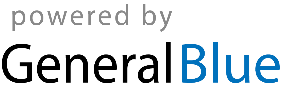 